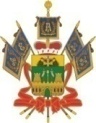 мИНИСТЕРСТВО ТРУДА И СОЦИАЛЬНОГО РАЗВИТИЯ Краснодарского краяПРИКАЗот 08.04.2020	                                                                                                  № 447г. КраснодарО внесении изменений в некоторые приказыминистерства труда и социальногоразвития Краснодарского края
В соответствии с Федеральным законом от 27декабря 2019 г. № 521-ФЗ «О внесении изменений в статьи 77 и 85 Федерального закона «Об общих принципах организации местного самоуправления в Российской Федерации» 
п р и к а з ы в а ю:Внести в приложение к приказу министерства труда и социального развития Краснодарского края от 21 июня 2017 г. № 856 «Об утверждении административного регламента предоставления государственной услуги о предоставлении социальной выплаты в целях частичной компенсации родителям (законным представителям) стоимости приобретенных путевок (курсовок) для детей» изменение, изложив абзац пятый пункта 4.2.2 подраздела 4.2 раздела 4 «Формы контроля за предоставлением государственной услуги» в следующей редакции:«Внеплановые проверки деятельности уполномоченных органов могут также проводиться в соответствии с поручениями Президента Российской Федерации, Правительства Российской Федерации и на основании требования Генерального прокурора Российской Федерации, прокурора субъекта Российской Федерации о проведении внеплановой проверки в рамках надзора за исполнением законов по поступившим в органы прокуратуры материалам и обращениям, а также в целях контроля за исполнением ранее выданных предписаний об устранении выявленных нарушений. Указанные проверки проводятся без согласования с органами прокуратуры.».Внести в приложение к приказу министерства труда и социального развития Краснодарского края от 17 июля 2017 г. № 1025 «Об утверждении административного регламента предоставления государственной услуги о предоставлении органами местного самоуправления муниципальных районов и городских округов Краснодарского края, осуществляющими переданные государственные полномочия Краснодарского края по организации оздоровления и отдыха детей, путевок (курсовок) родителям (законным представителям) для детей» изменение, изложив абзац пятый пункта 4.2.2 подраздела 4.2 раздела 4 «Формы контроля за предоставлением государственной услуги» в следующей редакции:«Внеплановые проверки деятельности уполномоченных органов могут также проводиться в соответствии с поручениями Президента Российской Федерации, Правительства Российской Федерации и на основании требования Генерального прокурора Российской Федерации, прокурора субъекта Российской Федерации о проведении внеплановой проверки в рамках надзора за исполнением законов по поступившим в органы прокуратуры материалам и обращениям, а также в целях контроля за исполнением ранее выданных предписаний об устранении выявленных нарушений. Указанные проверки проводятся без согласования с органами прокуратуры.».Внести в приложение к приказу министерства труда и социального развития Краснодарского краяот 11 августа 2017 г. № 1168 «Об утверждении административного регламента предоставления государственной услуги о предоставлении грантов в форме субсидий в целях частичной компенсации юридическим лицам, индивидуальным предпринимателям, состоящим на учете в налоговых органах на территории Краснодарского края, стоимости приобретенных путевок (курсовок)  для детей, родители (законные представители) которых являются работниками указанных юридических лиц или индивидуальных предпринимателей»» изменение, изложив абзац пятый пункта 4.2.2 подраздела 4.2 раздела 4 «Формы контроля за предоставлением государственной услуги» в следующей редакции:«Внеплановые проверки деятельности уполномоченных органов могут также проводиться в соответствии с поручениями Президента Российской Федерации, Правительства Российской Федерации и на основании требования Генерального прокурора Российской Федерации, прокурора субъекта Российской Федерации о проведении внеплановой проверки в рамках надзора за исполнением законов по поступившим в органы прокуратуры материалам и обращениям,а также в целях контроля за исполнением ранее выданных предписаний об устранении выявленных нарушений. Указанные проверки проводятся без согласования с органами прокуратуры.».Отделу информационно-аналитической и методической работы 
(Гаврилец И.В.) обеспечить:направление настоящего приказа для размещения (опубликования) на официальном сайте администрации Краснодарского края в информационно-телекоммуникационной сети «Интернет» и направление на «Официальный интернет-портал правовой информации» (www.pravo.gov.ru);  размещение настоящего приказа на официальном сайте министерства труда и социального развития Краснодарского края (www.sznkuban.ru).Приказ вступает в силу через 10 дней после дня его официального опубликования. Министр                                                                                                  С.П. Гаркуша